Conozca a sus Empleados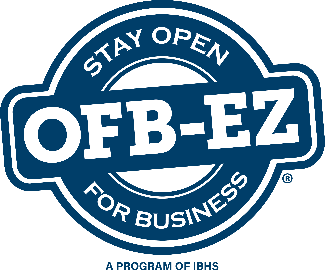 Actualizado:      Siguiente revisión:      NOMBRE:      	Cargo:       Dirección de residencia:      	Cuidad/Estado/Código Postal:      Teléfono de la oficina:      	Ext.         Teléfono alternativo:      Teléfono de la residencia:      	Teléfono móvil:      Correo electrónico laboral/del trabajo:      Correo electrónico personal:      Necesidades especiales:      	Certificationes: Primeros Auxilios	 Técnico medico en emergencias (EMT)	 RCP	 Radioaficionado Otro:       Licencias especiales:      Contacto de Emergencia Local:Nombre Compreto:      	Relación:      Teléfono de la residencia:         Teléfono móvil:      Correo electrónico:      	Contacto de Emergencia Fuera del EstadoNombre Compreto:      	Relación:      Teléfono de la residencia:         Teléfono móvil:      Correo electrónico:      	